Принято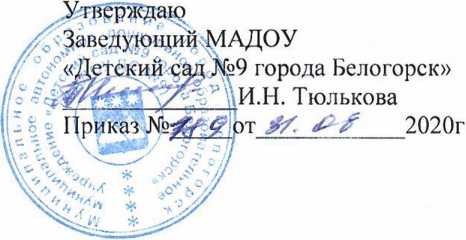 На педагогическом советеПротокол №1 от 31.08.2020гПоложение
об организации наставничества в
муниципальном автономном дошкольном образовательном
учреждении «Детский сад №9 города Белогорск»Общие положенияНастоящее положение определяет порядок организации и осуществления наставничества в муниципальном автономном дошкольном образовательном учреждении «Детский сад №’9 города Белогорск» (далее - МАДОУ ДС №9).Наставничество - индивидуальная помощь опытных педагогов (специалистов) педагогическим работникам со стажем работы до трех лет (далее - молодой педагог).Наставники определяются из наиболее опытных педагогических работников:обладающих высоким уровнем профессионализма, имеющих первую или высшую квалификационную категорию;обладающих коммуникативными навыками и гибкостью в общении, практическими знаниями и опытом.Цели и задачи наставничестваЦелью наставничества является оказание помощи молодым педагогам в их профессиональном становлении, формирование в МАДОУ ДС №9 кадрового потенциала.Основные задачи:всесторонне развивать интерес у молодого педагога к педагогической деятельности и способствовать закреплению его в МАДОУ ДС №9;адаптировать молодого педагога в трудовом коллективе, помогать в освоении корпоративной культуры образовательной организации;создавать условия для профессионального становления начинающего педагога, для развития способности самостоятельно и качественно выполнять обязанности по занимаемой должности;мотивировать молодых педагогов к установлению стабильных, длительных трудовых отношений в коллективе;развивать потребность молодого педагога в проектировании профессиональной компетентности.Организация наставничестваНаставничество устанавливается над молодым педагогом со стажем работы до трех лет с момента поступления его на работу.Наставничество устанавливается на срок не более 1 года.Кандидатуры наставников рассматриваются на заседании педагогического совета ДОУ. Основанием для утверждения наставника является протокол педагогического совета.организация наставничества оформляется приказом руководителя МАДОУ ДС №9.Педагог может быть назначен наставником одновременно не более чем для двух молодых педагогов.Показателями оценки эффективности работы наставника является достижение молодым педагогом целей и задач в период сотрудничества. Оценка производится по результатам промежуточного и итогового контроля.В целях материального поощрения наставнику с момента выхода приказа о его назначении начисляется стимулирующая надбавка, размер которой определяется Положением «О порядке осуществления выплат стимулирующего характера педагогическим работникам МАДОУ ДС №9».Обязанности наставникаНаставник обязан:знать требования законодательства в сфере образования, ведомственных нормативных актов, определяющих права и обязанности молодого педагога по занимаемой должности;разработать совместно с молодым педагогом план профессионального становления с учетом уровня его интеллектуального развития, педагогической, методической и профессиональной подготовки;оказывать индивидуальную помощь в овладении профессией, практическими приемами и способами качественного проведения образовательной деятельности, развлечений, досугов, выявлять и совместно устранять допущенные ошибки;контролировать и оценивать самостоятельное проведение молодым педагогом образовательной деятельности и досуговых мероприятий.знакомить с традициями педагогического сообщества города, привлекать к участию в мероприятиях городского уровня (конференциях, конкурсах, методических объединениях), содействовать развитию обще культурного и профессионального кругозора;подводить итоги профессиональной адаптации молодого педагога, составлять отчет по итогам выполнения плана.Права наставникаНаставник имеет право:вносить на рассмотрение администрации МАДОУ ДС №9 предложения по совершенствованию работы, связанной с наставничеством;участвовать в обсуждении вопросов, связанных с педагогической (профессиональной) и общественной деятельностью молодого педагога, вносить предложения о его поощрении или применении мер воспитательного и дисциплинарного воздействия;с согласия старшего воспитателя подключать для дополнительного обучения молодого специалиста других сотрудников МАДОУ ДЮС №9;требовать рабочие отчеты у начинающего педагога, как в устной, так и в письменной форме.Обязанности молодого педагогаМолодой педагог обязан:изучать образовательное законодательство, нормативные акты, определяющие его служебную деятельность, функциональные обязанности по занимаемой должности;выполнять план профессионального становления в установленные сроки;совершенствовать свой профессиональный и культурный уровень;периодически отчитываться о своей работе перед наставником.Права молодого педагогаМолодой педагог имеет право:вносить на рассмотрение администрации МАДОУ ДС №9 предложения по совершенствованию работы, связанной с наставничеством;знакомиться с жалобами и другими документами, содержащими оценку его работы, давать по ним объяснения;посещать внешние организации по вопросам, связанными с педагогической деятельностью;при безуспешных попытках установления личного контакта с наставником выходить с ходатайством к руководителю МАДОУ ДС №9 о смене наставника:повышать квалификацию удобным для себя способом;Защищать свою профессиональную честь и достоинство.ОтветственностьНепосредственная ответственность за деятельность наставника в МАДОУ ДС №9 возлагается на старшего воспитателя.Старший воспитатель предоставляет в организационно- Ометодический отдел МКУ КОДМ г. Белогорск годовой план профессионального становления молодого педагога (в течение 10 дней после издания приказа о назначении наставника) и итоговый отчет по выполнению плана (в течение 10 дней после истечения срока наставничества).Делопроизводство (документация)К документам, регламентирующим деятельность наставников, относятся:настоящее Положение;приказ руководителя МАДОУ ДС №9 об организации наставничества;план профессионального становления молодого педагога;протокол педагогического совета, на котором рассматривались вопросы наставничества;отчет наставника по выполнению плана.Контроль за деятельностьюКонтроль за организацией наставничества в МАДОУ ДС №9 осуществляется старшим воспитателем и руководителем